TITLE（Century 20pt）*1st Author Name (Century 10.5pt)        2nd Author Name (Century 10.5pt)Organization (Century 10.5pt)         Organization (Century 10.5pt)Abstract：150 words for abstract by century 10.5 pt. 150 words for abstract by century 10.5 pt. 150 words for abstract by century 10.5 pt. 150 words for abstract by century 10.5 pt. 150 words for abstract by century 10.5 pt. 150 words for abstract by century 10.5 pt. 150 words for abstract by century 10.5 pt. 150 words for abstract by century 10.5 pt. 150 words for abstract by century 10.5 pt. Keywords：Century 10.5pt, less 5 keywords, using , .Chapter (MS Gothic 12pt)Section (MS Gothic 10.5pt)Subsection (MS Gothic 10.5pt)The speaker’s name needs to be noticed by *. Article should be written by Century 10.5pt, though similar font is also acceptable depending on OS situation. Proceeding is basically 4pages for one presentation, though maximum 8 pages are available by additional pay.Figure and TableThe Figures and tables need numbering as Fig. 1, Table 1. The figure needs caption at below of it, the table at top. 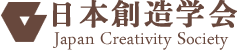 Fig. 1 : JCS logo Table 1 : Country and Typical Food ReferencesReferences need numbering as like [1] and be listed to reference list as below. As an example, [1] is for books, [2] is for articles, [3] is for websites. References[1] Sarasvathy, S. D. (2009). Effectuation: Elements of entrepreneurial expertise. Edward Elgar Publishing.[2] Amabile, T. M. (1988). A model of creativity and innovation in organizations. Research in organizational behavior, 10(1), 123-167.[3] Degelman, D., & Harris, M. L. (2000). APA style essentials. Retrieved May 18, 2005, from Vanguard University, Department of Psychology Web site: http://www.vanguard.edu/faculty/ddegelman/index.cfm?doc_id=796CountryTypical FoodJapanSushiKoreaKimchiUSAHamburger